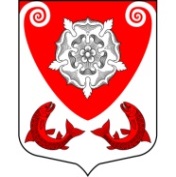 МЕСТНАЯ АДМИНИСТРАЦИЯМО РОПШИНСКОЕ СЕЛЬСКОЕ ПОСЕЛЕНИЕМО ЛОМОНОСОВСКОГО МУНИЦИПАЛЬНОГО РАЙОНАЛЕНИНГРАДСКОЙ ОБЛАСТИП О С Т А Н О В Л Е Н И Е№ 223/1от 20.07.20120 г.О внесении изменения в постановление местной администрации МО Ропшинское сельское поселение № 221 от 22.04.2019 г. «О создании согласительной комиссии»В соответствии с частью 9 статьи 25 Градостроительного кодекса Российской Федерации, приказом Министерства экономического развития Российской Федерации от 21 июля 2016 года № 460 «Об утверждении порядка согласования проектов документов территориального планирования муниципальных образований, состава и порядка работы согласительной комиссии при согласовании проектов документов территориального планирования», местная администрация муниципального образования Ропшинское сельское поселениеПОСТАНОВЛЯЕТ:Внести изменение в постановление местной администрации мО Ропшинское сельское поселение № 221 от 22.04.2019 г. «О создании согласительной комиссии», приложение № 1 (состав согласительной комиссии)  изложить в новой редакции согласно приложению к постановлению. Разместить настоящее постановление на официальном сайте муниципального образования Ропшинское сельское поселение wwwофициальнаяропша.рф.  Контроль за исполнением настоящего постановления оставляю за собой.Глава местной администрации     МО Ропшинское сельское поселение                                          М. М. Дзейгов  Приложение № 1 к постановлению местной администрацииМО Ропшинское сельское поселение«22» апреля 2019 года № 221(в редакции постановления № 223/1 от 20.07.2020 г.)СОСТАВсогласительной комиссии по проекту внесения изменений в генеральный план Ропшинского сельского поселения Ломоносовского муниципального района Ленинградской области1. Дзейгов Мухарбек Мухтарович, глава местной администрации, председатель комиссии;2. Кривоногова Оксана Алексеевна, специалист 1 категории, секретарь комиссии;3. Горпенюк Ольга Витальевна, ведущий специалист, член комиссии;4. Бондаревский Петр Юрьевич, ведущий специалист, член комиссии;5. Михайлова Вера Александровна, ведущий специалист, член комиссии;6. Представитель Министерства экономического развития Российской Федерации (по согласованию);7. Представитель Министерства природных ресурсов и экологии Российской Федерации (по согласованию).